News ReleaseFOR IMMEDIATE RELEASE					MIC1432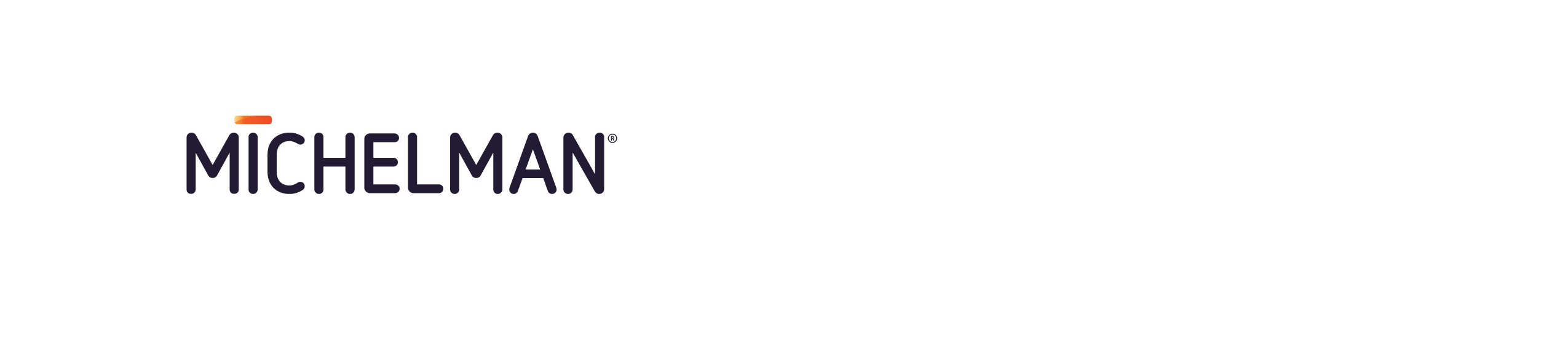 Contacts: 	Client:						Agency:	Christy Randolph                              		Jeffry Caudill	Marketing Associate				President	Michelman						Gingerquill, Inc.	(513) 794-4225					(513) 448-1140	ChristyRandolph@Michelman.com			jcaudill@Gingerquill.comMichelman Launching Variety of Solutions for Engineered Wood Panel Manufacturersat 2014 EWTA Info Fair Supplier ExhibitionCINCINNATI, OH (November 6, 2014) – Visitors to Michelman’s booth at the 2014 EWTA Info Fair Supplier Exhibition will be introduced to a trio of new Michem® Wood Release solutions for manufacturers of pMDI as well as conventional resin-based engineered wood panels.  Michelman will be exhibiting in Booth 14 at the EWTA Exhibition being held in San Antonio, Texas from November 8-11, 2014.New Michem Wood Release 7010 is a mold release spray for urea-formaldehyde, phenol-formaldehyde and melamine-formaldehyde resin based engineered wood products including medium density fiberboard (MDF), oriented strand board (OSB), particle board (PB), laminated strand lumber (LSL), and laminated strand board (LSB).  The new product increases process efficiency by improving mat integrity and limiting carbon buildup on the platen and belt surfaces.Michelman will also be introducing two unique solutions that are applied directly to belts and platen, keeping them clean and productive. Michem Wood Release 3001A is a belt coating that continuously seals the surface of the steel belt, eliminating buildup “bronzing” over time. This conditioning effect provides a cleaner, smoother surface, reduces the frequency of belt cleaning, and allows even heat distribution for cleaning.  Michem Wood Release 9004 is a platen coating that acts as a metal sealer. It imparts a low COF to seal the surface of the platen, produces a cleaner surface, and reduces the frequency of cleanings. It also provides a smoother board surface over time, requiring less sanding.About MichelmanMichelman is a global developer and manufacturer of environmentally friendly advanced materials for industry. Michelman’s water-based surface modifiers, additives and polymers add value in a wide range of applications including wood care, floor care, industrial coatings, paints, varnishes, inks, fibers, composites, and construction products. As an innovator in the development of barrier and functional coatings, and digital printing press primers, Michelman adds value to consumer and industrial packaging, labels and commercially printed materials. Michelman serves its multinational and regional customers with production facilities in North America, Europe and Asia; product development and technical service centers in several major global markets; and a worldwide team of highly trained business development personnel.###Michelman Global Headquarters9080 Shell RoadCincinnati, OH  452361-800-333-1723 (US & Canada); (513) 793-7766 (Worldwide)(513) 793-2504 (Fax)michelman.com 